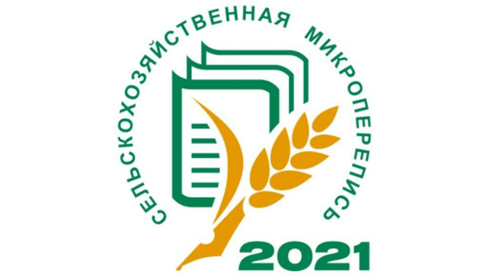 В сельскохозяйственных организациях         Нижегородской областирастет поголовье свиней По предварительным данным сельскохозяйственной микропереписи, прошедшей в предыдущем году в нашей стране, в Нижегородской области число сельскохозяйственных организаций составило на 1 августа 2021 года 627 единиц.  Им принадлежит на различных правах 1,3 млн. га сельскохозяйственных угодий.Предварительные итоги микропереписи свидетельствуют об увеличении поголовья свиней, содержащегося  у этой категории сельхозпроизводителей. Так, например, на 1 июля 2006 года по данным Всероссийской сельскохозяйственной переписи у них было 183 тыс., 2016 – 201 тыс.; на 1 августа  2021 года – 224 тыс. голов.Информация подготовлена отделом статистики сельского хозяйстваи окружающей природной среды Нижегородстата8 (831) 428-59-16